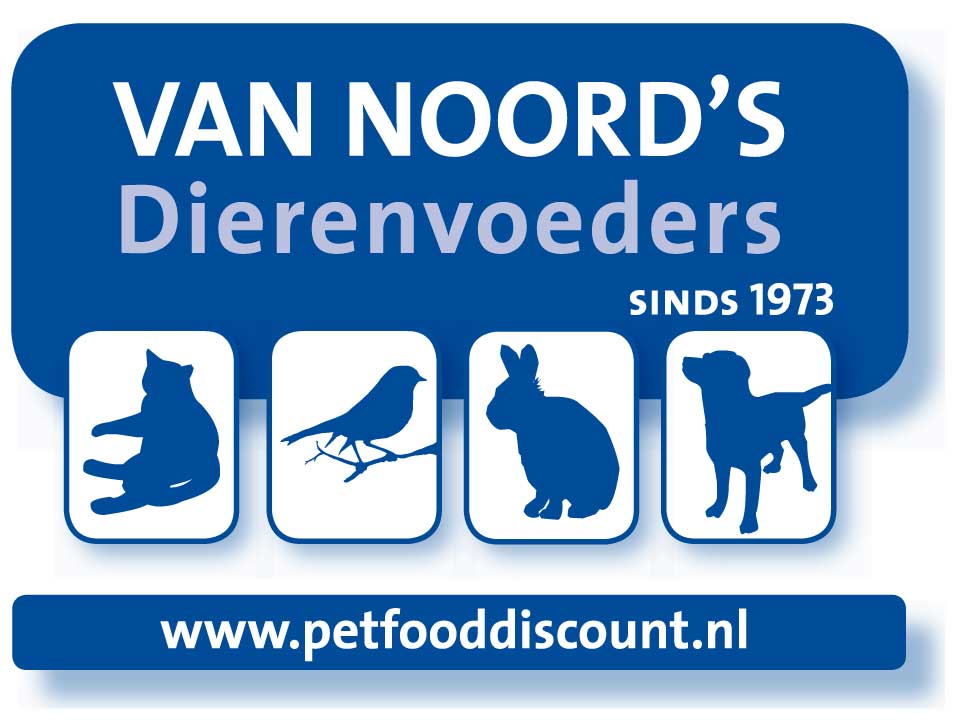 Gefeliciteerd met de aankoop van het BIA Bed; een hygiënisch en gebruiksvriendelijk bed.Tips:Het is belangrijk om de juiste maat BIA Bed voor uw hond te kiezen. Vraag hiervoor deskundig advies van de verkoper of dierenarts;Vermijd blootstelling aan direct zonlicht of een verwarmingsbron, zoals een radiator;Meerdere honden tezamen in één BIA Bed wordt ontraden;Als u een nieuwe hoes wilt kopen, controleer dan eerst de staat van de polyether kern. Als de randen van deze kern rond staan, of is beschadigd of doorgezakt, dan moet de kern worden vervangen. De hoes is niet geschikt om de kern bijeen te houden. ONDERHOUDSTIPS VOOR DE KUNSTLEDER HOES;Het is niet nodig het BIA Bed te behandelen met anti vlooienmiddel. Vlooien, mijten en teken kunnen zich niet hechten op de kunstlederen hoes;De kunstlederhoes kan niet worden gewassen in de wasmachine. Het kunstleder kan worden afgenomen met water en groene zeep.Gebruik geen ander schoonmaakmiddel dan groene zeep. De hoes gaat dan stuk. Als u geen groene zeep gebruikt, dan alleen reinigen met water.Droog uw huisdier af als deze nat is. Het kunstleder neemt geen vocht op. Bij een zwemmershond adviseren wij een fleecehoes. De fleecehoes neemt vocht op, en houdt uw huisdier warm. De fleecehoes kan in de wasmachine en in de droger.ONDERHOUDSTIPS VOOR DE OUTDOOR HOES;De hoes moet worden gewassen in de wasmachine op een synthetisch programma op tenminste 80°C.  Deze temperatuur is noodzakelijk om de stof water afstotend te houden na de wasbeurt; Op deze manier hoeft de hoes niet te worden geïmpregneerd;Gebruik geen wasverzachter;De hoes kan worden gedroogd in de buitenlucht of in de droger op max. 40°C. ONDERHOUDSTIPS VOOR DE FLEECE HOES;De fleecehoes kan worden gewassen in de wasmachine op 40°C op het wolwasprogramma;Gebruik geen wasverzachter;Deze hoes kan worden gedroogd in de buitenlucht. We raden aan om de hoes in de droger te drogen. Op deze manier blijft de hoes wollig;De fleece hoes mag wel worden behandeld met een anti vlooienmiddel, indien gewenst.Veel plezier met en van het BIA Bed!